CONTROL DE CAMBIOSAPROBACIÓNFICHA DE INDICADORES DEL PROCESOPROCESO NOMBRE DEL PROCESO DE NIVEL 2PROCESO NOMBRE DEL PROCESO DE NIVEL 2PROCESO NOMBRE DEL PROCESO DE NIVEL 2OBJETIVOExplica de forma breve y concisa la finalidad del proceso nivel 2 y, en especial, los beneficios para los clientes o grupos de interés a los que afecte el proceso.Explica de forma breve y concisa la finalidad del proceso nivel 2 y, en especial, los beneficios para los clientes o grupos de interés a los que afecte el proceso.ALCANCECorresponde a la delimitación del proceso nivel 2, donde comienza y termina.Corresponde a la delimitación del proceso nivel 2, donde comienza y termina.NORMATIVIDADDirectrices que aplican y son necesarias para la ejecución del proceso. Son de carácter obligatorio y no son una actividad. Se debe mencionar el hipervínculo en donde está publicado. Si no está publicado hacerla publicar en la página o adjuntarla con un clip.Directrices que aplican y son necesarias para la ejecución del proceso. Son de carácter obligatorio y no son una actividad. Se debe mencionar el hipervínculo en donde está publicado. Si no está publicado hacerla publicar en la página o adjuntarla con un clip.RESPONSABLE Cargo líder del ProcesoCargo líder del ProcesoDIAGRAMA DE FLUJOSe puede adjuntar el archivo  en pufSe puede adjuntar el archivo  en pufPROCESO NIVEL 3 ASOCIADOPRO-XX-X-XX-01Nombre(s) de lo(s) procedimientos de Nivel 3 que están asociados al procesoPROCESO NIVEL 3 ASOCIADOPRO-XX-X-XX -02Nombre(s) de lo(s) procedimientos de Nivel 3 que están asociados al procesoINDICADORESCada indicador se describe en la ficha de indicadores anexa al presente documentoCada indicador se describe en la ficha de indicadores anexa al presente documentoINDICADORESIndicador 1Nombre del indicadorINDICADORESIndicador 2Nombre del indicadorVERSIÓNACTUALIZACIÓNFECHA0Elaboracióndd/mm/aaaa0Publicacióndd/mm/aaaa11NOMBRECARGOFECHAELABORÓ14/08/2014REVISÓdd/mm/aaaaAPROBÓdd/mm/aaaaFICHA DEL INDICADORNOMBRE DEL INDICADORNOMBRE DEL INDICADORFICHA DEL INDICADORCódigo del indicadorIND-XX-X-XX-XXFICHA DEL INDICADORResponsable del indicadorEncargado de buscar la mejora del indicadorFICHA DEL INDICADORObjetivoEstablecer lo que se busca medir con el indicadorFICHA DEL INDICADORMétodo de MediciónCorresponde a los pasos a seguir para obtener el indicador (EJ: se debe descargar el archivo x y filtrar la información por x…)FICHA DEL INDICADORUnidad de MedidaPuede ser en días, meses, horas, porcentaje, unidades, etc.FICHA DEL INDICADORFórmulaCorresponde a la operación matemática que soporta el indicador.FICHA DEL INDICADORVariablesDescribir  lo que indica el numerador y el denominadorFICHA DEL INDICADORLimitacionesRestricciones del indicadorFICHA DEL INDICADORFuente de datosCorresponde al origen de donde se extraen los datos para generar el indicadorFICHA DEL INDICADORGranularidadNivel  al que se va a obtener el indicador (por estudiante, por universidad etc.)FICHA DEL INDICADORPeriodicidadCorresponde a la periodicidad con que se genera el indicador (diario, semanal, mensual, semestral, anual).FICHA DEL INDICADORMetaMeta del indicadorFICHA DEL INDICADORObservaciones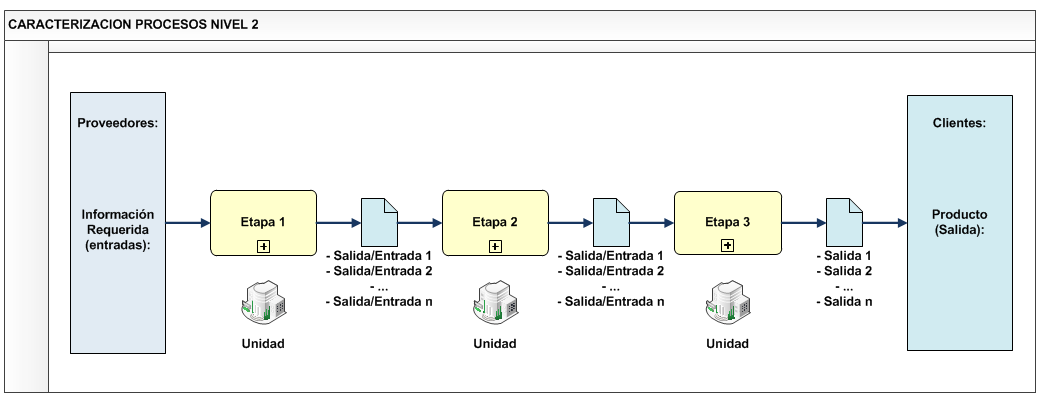 